Worksheet – matchingRead the definitions and write appropriate word from the box.Match each picture with appropriate word from the box.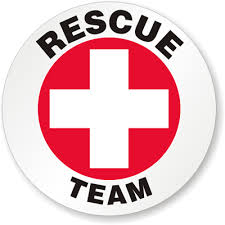 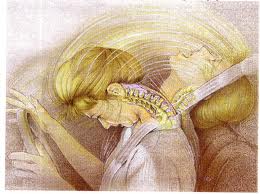 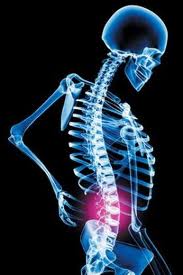 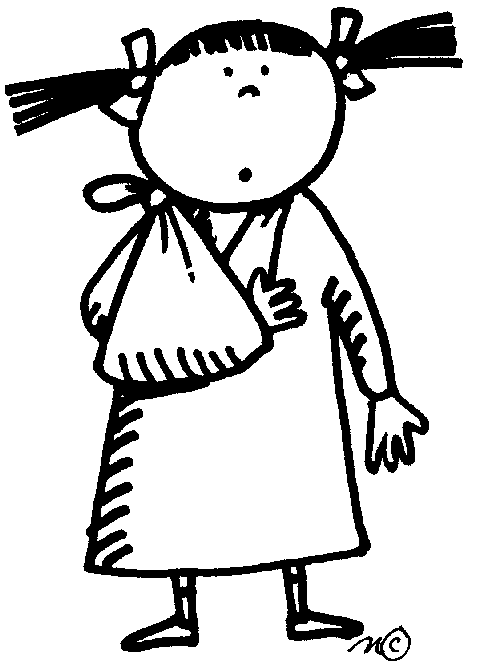 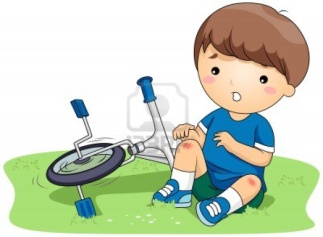 Roll cardsListening    Speaking   Reading    Grammar    WritingTopic: A Car AccidentInstructor:Joy, StellaLevel:IntermediateStudents:9Length:30 MinutesMaterials:Pictures: a person wearing seatbelt, policemantraffic light, scene of a car crashWorksheet: vocabulary (9 copies)Drawing of car parts (3 copies)Three sets of roll cards (driver 1, driver 2, policeman)White board and markersAims:Ss will have improved overall speaking skills through role play.Ss will have learned new vocabulary related to car accident.Ss will have practiced logical and persuasive communication.Ts’ personal aim: to improve lesson planning and to gain self-confidence in teaching.Language Skills:Speaking: Ss will play roles and present to class.Listening: Ss will listen to T’s instructions and to description of accident scene.Reading: Ss will read vocabulary in worksheet and role cards.Writing: SS will re-write roles and prepare presentation.Language Systems:Phonology: /p+l/ in whiplash, /f/ /b/ in fender-benderLexis: vocabulary related to car accidentGrammar: various grammars in the situationFunction: arguing, persuading, debating, calling help, directingDiscourse: description, dialogue, debateAssumptions:Ss already know how the class is set up and run.Ss are used to T’s teaching style and pace of the course.Most Ss can drive.Ss know important traffic rules.Anticipated Difficulties and Solutions:Emergency numbers 119/999/911 >>> to explain difference by country.Ss may not know the specific words of car parts/injuries. >>> to give explanation without spending too much time on each word.Ss may need more preparation time (most likely).>>> to allow more time by cutting off post activity. Some Ss may stay passive.>>> to encourage them to participate.Ss may finish main activity early.>>> to let them work on/find out more new words related to car/injury.References:Pictures of policeman, people with/without seatbelt, traffic light, car crash:https://www.google.co.kr/imghp?hl=ko&tab=wi Worksheet : definitions from http://dic.daum.net/index.do?dic=ee                     pictures from https://www.google.co.kr/imghp?hl=en&tab=wiDrawing of car parts: http://f1espn.tistory.com/67Lead-InLead-InLead-InLead-InMaterials: noneMaterials: noneMaterials: noneMaterials: noneTimeSet UpStudent ActivityTeacher Talk1 minWhole classTo feed in their experienceDo you have driver’s license?Can you drive a car?Anybody who just keeps the license in the closet and cannot drive at all?Do you wear a seatbelt when driving?Pre-ActivityPre-ActivityPre-ActivityPre-ActivityMaterials:Pictures of a person wearing seatbelt, policeman, traffic light, car crashWorksheet, Board and markerMaterials:Pictures of a person wearing seatbelt, policeman, traffic light, car crashWorksheet, Board and markerMaterials:Pictures of a person wearing seatbelt, policeman, traffic light, car crashWorksheet, Board and markerMaterials:Pictures of a person wearing seatbelt, policeman, traffic light, car crashWorksheet, Board and markerTimeSet UpStudent ActivityTeacher Talk8 min(2)(4)(2)Whole classIndiv.Whole classTo listen to T and answer to questionsTo brainstormTo match words-meaningsElicit (To show pictures of a person wearing seatbelt, policeman, traffic light and car crash)What do you see here?Have you ever been injured while driving a car?What about anybody in your family or friends?What do these pictures make you think of?Modeling“A car accident”Brainstorming(to elicit words related to car accident and draw “cloud” on board)CCQIs a car accident something that happens suddenly and unexpectedly?Who or what do you call when you have a car accident?Can a car accident cause traffic congestion?InstructionI will give you a handout.  You will work on vocabulary that is related to car accident.  You work individually and later we will check together.  (to hand out worksheet)You may look up in dictionary and have 3 minutes.Demo(to do one matching in the worksheet as demo)ICQDo you work in group?How much time do you have?Execute & monitor (Close monitoring not necessaryTo give timing, 1min-30sec)Check(to let Ss match, taking turns; let others help; explain if needed; discuss different emergency numbers, eg. 119/999/991)Error correctionwhiplash  /p+l/fender-bender /f/ /b/“Good job, everyone!”Main ActivityMain ActivityMain ActivityMain ActivityMaterials: 3 sets of role cards, Drawing of car parts, Board and markerMaterials: 3 sets of role cards, Drawing of car parts, Board and markerMaterials: 3 sets of role cards, Drawing of car parts, Board and markerMaterials: 3 sets of role cards, Drawing of car parts, Board and markerTimeSet UpStudent ActivityTeacher Talk17 min(3)(7)(6)(1)Group of 3Group of 3Group Whole classTo read role cardsTo organize a role play and presentInstructionLet’s sit in a group of three.  (to group Ss considering balance in competency)Imagine you had a car accident.  I will give each group a set of 3 role cards.  Your group will assign each person a role and organise a role play. You will see what the situation is like from role cards, but you can change it.  For instance you may like to set a different situation where a driver caused an accident on purpose.  Or you give different characters to drivers.  Or just a minor accident.DemoCan Amy stand up please?(To let her pick a role card from one set; Joy and Stella pick one each too)What is your role, Amy?  Joy is policeman and I am driver 2.(To handout role cards)(To hand out the drawing of car parts)Here is a drawing of car parts which may help you setting up the scene.  You have 7 minutes to plan.  Then each group will present 2-min role play to class.ICQDo you work individually?What do you do with role cards?Do you have to follow the roles exactly as described on cards?How much time do you have to plan?Execute and monitor(To monitor discreetlyNot to intervene unless procedure goes absolutely wrongTo help when askedTo take notes of difficulties or errorsTo give timing, 3min-1min-30sec)OK, time is up.Are you ready?(To let each group present)Correction/feedback (To correct and feedback from the notes taken while monitoringTo get feedback from other groups)All right, everyone.  Did you enjoy the activity?  Good… and well done!Post ActivityPost ActivityPost ActivityPost ActivityMaterials: noneMaterials: noneMaterials: noneMaterials: noneTimeSet UpStudent ActivityTeacher Talk4 min(3)(1)Group Whole classTo describe situation and speak to classInstructionIt was interesting to see the different situations three groups created.  Now let’s check whether we understood each other correctly.  You will stay in the same group and will re-write the accident scene of another group.  Group-a will talk about Group-b’s play, G-b will about G-c’s, and G-c about G-a’s. Give a short and clear description as you understood. Let one person in your group speak to class later.  You have 2 minutes.DemoPointing groups and in gestureICQGroup-a, which group will you talk about?  And you Group-b? How much time do you have?Do you need one person in your group to present to class?Execute & monitor(Close monitoring not neededTo give timing, 1min-30sec)Check (To let one or two groups give a talk depending on time left.)Correction/feedback(To correct misunderstands if any)Wrap-upHow was it?  Was the vocabulary new to you?  What did you find difficult? You worked hard today and did an excellent job!Amount spent for diagnosis, treatment or prevention of medical problemsA conclusive resolution of a matterPromise of reimbursement in case of lossPoliceman who has the power to close roads and direct trafficA collision between motor vehicles that produces minor damageinsurance                   fender-bendersettlement              medical expense                 traffic officer119        broken          bruised          whiplash          slipped discDriver 1I was turning left at green light and the light changed to orange when I drove half way through.  That moment, the other car appeared suddenly and hit me.  He must have started his car before the light turned green as the street was quite empty.  Oh, my back hurts!Drive 2 (Group-a)No, I started my car at green light.  I saw him driving at full speed when I reached the middle of intersection.  I managed to stop but it was too late.  Oh my gosh, I think I have a whiplash!  And I must tell I could smell alcohol when he came out of the car to talk to me.Driver 2 (Group-b)No, I started my car at green light.  I saw him driving at full speed when I reached the middle of intersection.  I had my pregnant wife in the back seat and we were on the way to hospital.  I couldn’t possibly drive so carelessly!  I only hope she and my baby are safe.Driver 2 (Group-c)I am sorry…  I am a beginner and maybe I shouldn’t have driven at night.  But I am sure I started my car at green light.  I saw him only when I reached the middle of intersection.  It’s my mom’s car and I don’t know whether I am covered by insurance.  What do I have to do?  Traffic officerI came to the site of car accident at 9pm.  Two drivers were having an argument with their cars stopped in the middle of the road.  One car (1) had a bash on the front door on driver’s side.  The other one (2) had the bumper smashed.  Both drivers seemed to have some injuries.  I need to listen to what they say and do something!